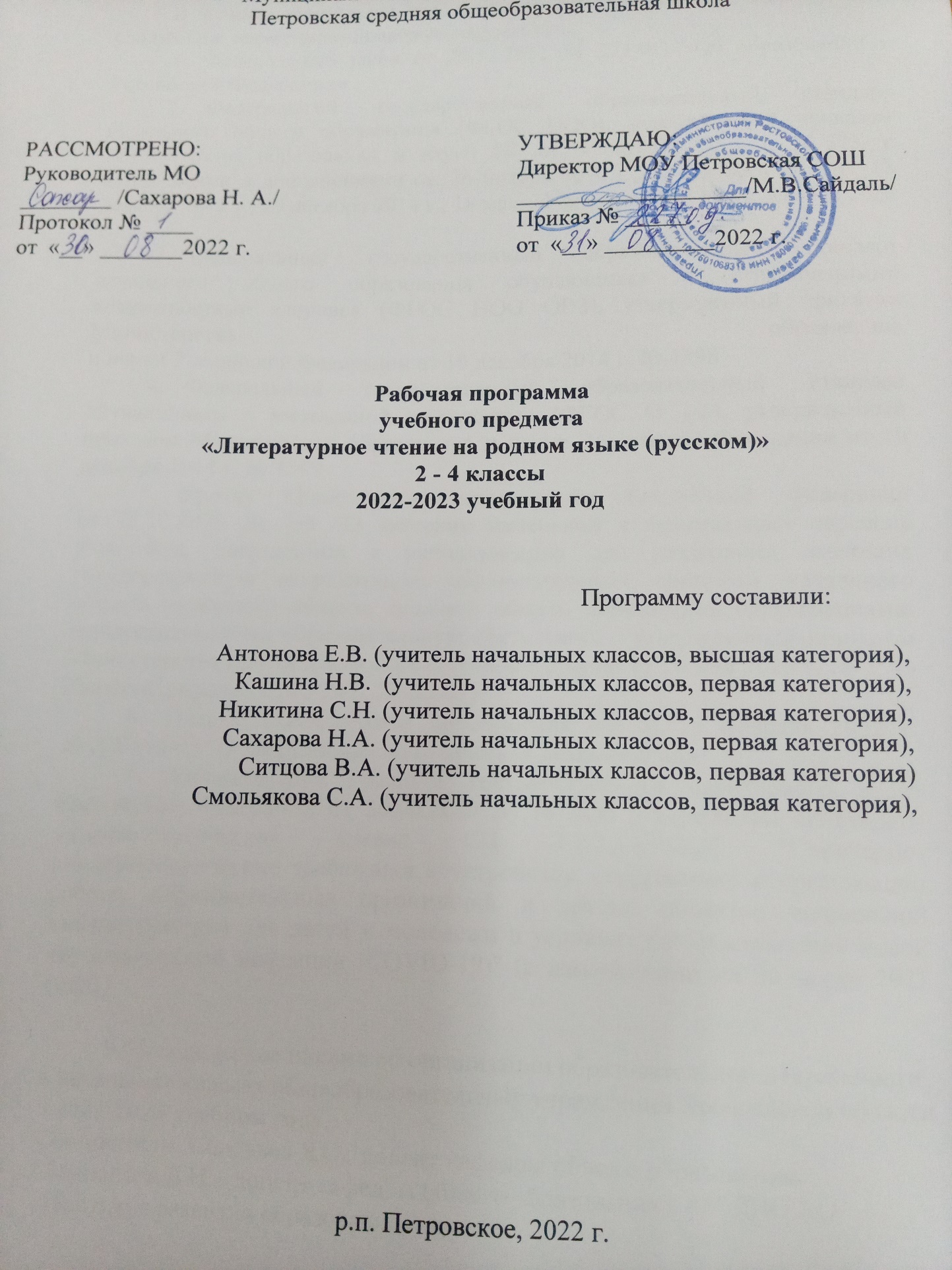 Пояснительная запискаРабочая программа по предмету «Литературное чтение на родном (русском) языке» для 1-4 классов составлена на основе следующих нормативных документов:I.	Нормативно-методическое обеспечениеВ основе образовательной деятельности в начальной школе лежат следующие нормативно-правовые документы:1.	Федеральный закон от 29.12.2012 № 273-ФЗ «Об образовании в Российской Федерации»2.	 Федеральный государственный образовательный стандарт начального общего образования (ФГОС НОО), утвержденный приказом Министерства образования и науки РФ от 6 октября 2009 г. N 373, с изменениями и дополнениями от: 26 ноября 2010 г., 22 сентября 2011 г., 18 декабря 2012 г., 29 декабря 2014 г., 18 мая, 31 декабря 2015 г., 11 декабря 2020 г. (актуален для 2-4 классов)3.	Федеральный государственный образовательный стандарт начального общего образования обучающихся с ограниченными возможностями здоровья (ФГОС НОО ОВЗ), утвержденный приказом Министерства образования и науки Российской Федерации от 19 декабря 2014 г. № 15984.	Федеральный государственный образовательный стандарт обучающихся с умственной отсталостью (ФГОС О у/о), утвержденный приказом Министерства образования и науки Российской Федерации от 19 декабря 2014 г. № 15995.	Приказ Министерства просвещения Российской Федерации от 23.12.2020 № 766 «О внесении изменений в федеральный перечень учебников, допущенных к использованию при реализации имеющих государственную аккредитацию образовательных программ начального общего, основного общего, среднего общего образования организациями, осуществляющими образовательную деятельность, утвержденный приказом Министерства просвещения Российской Федерации от 20 мая 2020 г. № 254» (Зарегистрирован 02.03.2021 № 62645)6.	Письмо Министерства просвещения РФ от 15 февраля 2022 г. № АЗ-113/03 “О направлении методических рекомендаций”7.	Постановление Главного государственного санитарного врача Российской Федерации от 30.06.2020 № 16 «Об утверждении санитарно-эпидемиологических правил СП 3.1/2.4.3598-20 "Санитарно-эпидемиологические требования к устройству, содержанию и организации работы образовательных организаций и других объектов социальной инфраструктуры для детей и молодежи в условиях распространения новой коронавирусной инфекции (COVID-19)" (с изменениями на 24 марта 2021 года). 8. Основная общеобразовательная программа начального общего образования МОУ Петровской СОШРабочая программа курса «Литературное чтение на родном (русском) языке» обеспечена следующим УМК:«Литературное чтение на родном (русском языке)» для 1-4 классов, авторы: Александрова О.М.,Романова В.Ю., Кузнецова М.И. В.Ю. Романова и др.Литературное чтение на родном языке. 1, 2, 3, 4 класс, из-во «Просвещение», 2021гМесто учебного предмета «Литературное чтение на родном (русском) языке» в учебном планеНа изучение предмета «Литературное чтение на родном (русском) языке» в начальной школе выделяется:), во 2—4 классах — по 34 ч (1 час в неделю, 34 учебные недели).Общая характеристика учебного предмета«Литературное чтение на родном (русском) языке»Программа «Литературное чтение на родном (русском) языке» является составляющей предметной области «Родной язык и литературное чтение на родном языке».Основные задачи реализации содержания предметной области «Родной язык и литературное чтение на родном языке»: формирование первоначальных представлений о единстве и многообразии языкового и культурного пространства России, о языке как основе национального самосознания. Развитие диалогической и монологической устной и письменной речи на родном языке, коммуникативных умений, нравственных и эстетических чувств, способностей к творческой деятельности на родном языке.Данный предмет закладывает основы интеллектуального, речевого, эмоционального развития младших школьников, умение пользоваться устным и письменным родным языком. Курс «Литературное чтение на родном языке» обеспечивает достижение личностных, метапредметных и предметных результатов освоения ООП, успешность изучения других предметов учебного плана в начальной школе.Программа направлена на решение следующих целей:совершенствование норм и условий для полноценного функционирования и развития русского языка как государственногоязыка Российской Федерации и как языка межнационального общения;обучение русскому языку детей младшего школьного возраста как средству укрепления русского языка (как родного).Достижение поставленных целей изучения родного языка обеспечивается решением следующих задач:формирование первоначальных представлений о единстве и многообразии языкового и культурного пространства России, о языке как основе национального самосознания.развитие диалогической и монологической устной и письменной речи на родном языке, коммуникативных умений, нравственных и эстетических чувств, способностей к творческой деятельности на родном языке.С учетом особенности художественной литературы, ее нравственную сущность, влияние на становление личности маленького читателя, решение этой задачи приобретает особое значение. В процессе работы с художественным произведением младший школьник осваивает основные нравственно-этические ценности взаимодействия с окружающим миром, получает навык анализа положительных и отрицательных действий героев, событий. Понимание значения эмоциональной окрашенности всех сюжетных линий произведения способствует воспитанию адекватного эмоционального состояния как предпосылки собственного поведения в жизни.Приоритетные формы и методы работы с обучающимися:- индивидуальные (консультации, обмен мнениями, оказание индивидуальной помощи, совместный поиск решения проблемы); -фронтальная;- групповые (звеньевая, дифференцированно-групповая, творческие группы, динамические группы);- коллективные (соревнования, поисковые)- дидактические и ролевые игры;Приоритетные методы обучения:- репродуктивный;- частично-поисковый;- исследовательский;- проблемный;- активные методы обучения (кластер, синквейн, фишбоун и др.)Приоритетные методы и формы контроля:Виды контроля:- вводный;- текущий;- тематический;- коррекция;- итоговый.Методы контроля результатов обучения• Устные: опрос (индивидуальный, фронтальный, выборочный, перекрестный), беседа и др.• Письменные: контрольные, самостоятельные работы, тест, опрос и др.• Практические: создание материального продукта, творческого или выполненного по образцу, алгоритму (изделие, модель, сочинение, рисунок, схема), демонстрация действий и операций и др.• Работа в парах и группах• Машинные: тест.Содержание учебного предмета «Литературное чтение на родном (русском) языке»Виды речевой и читательской деятельностиАудирование (слушание)Восприятие на слух и понимание художественных произведений, отражающих национально-культурные ценности, богатство русской речи; умения отвечать на вопросы по воспринятому на слух тексту и задавать вопросы по содержанию воспринятого на слух текста.ЧтениеЧтение вслух. Постепенный переход от слогового к плавному осмысленному правильному чтению целыми словами вслух (скорость чтения в соответствии с индивидуальным темпом чтения, позволяющим осознать текст). Соблюдение орфоэпических норм чтения. Передача с помощью интонирования смысловых особенностей разных по виду и типу текстов.Чтение про себя. Осознание при чтении про себя смысла доступных по объему и жанру произведений. Понимание особенностей разных видов чтения.Чтение произведений устного народного творчества: русский фольклорный текст как источник познания ценностей и традиций народа.Чтение текстов художественных произведений, отражающих нравственно-этические ценности и идеалы, значимые для национального сознания и сохраняющиеся в культурном пространстве на протяжении многих эпох: любовь к Родине, вера, справедливость, совесть, сострадание и др. Черты русского национального характера: доброта, бескорыстие, трудолюбие, честность, смелость и др. Русские национальные традиции: единение, взаимопомощь, открытость, гостеприимство и др. Семейные ценности: лад, любовь, взаимопонимание, забота, терпение, почитание родителей. Отражение в русской литературе культуры православной семьи.Мир русского детства: взросление, особенность отношений с окружающим миром, взрослыми и сверстниками; осознание себя как носителя и продолжателя русских традиций. Эмоционально-нравственная оценка поступков героев.Понимание особенностей русской литературы: раскрытие внутреннего мира героя, его переживаний; обращение к нравственным проблемам. Поэтические представления русского народа о мире природы (солнце, поле, лесе, реке, тумане, ветре, морозе, грозе и др.), отражение этих представлений в фольклоре и их развитие в русской поэзии и прозе. Сопоставление состояния окружающего мира с чувствами и настроением человека.Чтение	информационных	текстов: историко-культурныйкомментарий к произведениям, отдельные факты биографии авторов изучаемых текстов.Говорение (культура речевого общения)Диалогическая и монологическая речь. Участие в коллективном обсуждении прочитанных текстов, доказательство собственной точки зрения с опорой на текст; высказывания, отражающие специфику русской художественной литературы. Пополнение словарного запаса. Воспроизведение услышанного или прочитанного текста с опорой на ключевые слова, иллюстрации к тексту (подробный, краткий, выборочный пересказ текста).Соблюдение в учебных ситуациях этикетных форм и устойчивых формул, принципов этикетного общения, лежащих в основе национального речевого этикета.Декламирование (чтение наизусть) стихотворных произведений по выбору учащихся.Письмо (культура письменной речи)Создание небольших по объему письменных высказываний по проблемам, поставленным в изучаемых произведениях.Библиографическая культураВыбор книг по обсуждаемой проблематике, в том числе с опорой на список произведений для внеклассного чтения, рекомендованных в учебнике. Использование соответствующих возрасту словарей и энциклопедий, содержащих сведения о русской культуре.Круг чтенияПроизведения русского устного народного творчества; произведения классиков русской литературы XIX-XX вв. и современной отечественной литературы, отражающие национально-культурные ценности и традиции русского народа, особенности его мировосприятия. Основные темы детского чтения: художественные произведения о детстве, о становлении характера, о Родине, о выдающихся представителях русского народа (первооткрывателях, писателях, поэтах, художниках, полководцах), о праздниках, значимых для русской культуры, о детских фантазиях и мечтах.Литературоведческая пропедевтика (практическое освоение)Жанровое разнообразие изучаемых произведений: малые и большие фольклорные формы; литературная сказка; рассказ, притча, стихотворение. Прозаическая и поэтическая речь; художественный вымысел; сюжет; тема; герой произведения; портрет; пейзаж; ритм; рифма. Национальное своеобразие сравнений и метафор; их значение в художественной речи.Творческая деятельность обучающихся (на основе изученных литературных произведений)Интерпретация литературного произведения в творческой деятельности учащихся: чтение по ролям, инсценирование; создание собственного устного и письменного текста на основе художественного произведения с учетом коммуникативной задачи (для разных адресатов); с опорой на серию иллюстраций к произведению, на репродукции картин русских художников.Основные содержательные линии программы учебного предмета
«Литературное чтение на родном (русском) языке»Курс «Литературное чтение на родном (русском) языке» опирается на содержание основного курса «Литературное чтение», сопровождает и поддерживает его, соотносится с включенным в него содержанием, но при этом не дублирует это содержание.В содержании программы выделены следующие разделы: «Виды речевой и читательской деятельности», «Круг детского чтения», «Литературоведческая пропедевтика», «Творческая деятельность обучающихся».При определении содержания курса «Литературное чтение на родном (русском) языке» в центре внимания находятся:1. Важные для национального сознания концепты, существующие в культурном пространстве на протяжении длительного времени - вплоть до современности (например, доброта, сострадание, чувство справедливости, совесть и т. д.). Работа с этими ключевыми понятиями происходит на материале доступных для восприятия учащихся начальной школы произведений русских писателей, наиболее ярко воплотивших национальную специфику русской литературы и культуры. Знакомство с этими произведениями помогает младшим школьникам понять ценности национальной культурной традиции, ключевые понятия русской культуры.Интересы ребенка младшего школьного возраста: главными героями значительного количества произведений выступают сверстники младшего школьника, через их восприятие обучающиеся открывают для себя представленные в программе культурно-исторические понятия. В программу включены произведения, которые представляют мир детства в разные эпохи, показывают пути взросления, становления характера, формирования нравственных ориентиров; отбор произведений позволяет ученику глазами сверстника увидеть русскую культуру в разные исторические периоды. В программе представлено значительное количество произведений современных авторов, продолжающих в своем творчестве национальные традиции русской литературы, эти произведения близки и понятны современному школьнику.Произведения, дающие возможность включить в сферу выделяемых национально-специфических явлений образы и мотивы, отраженные средствами других видов искусства, что позволяет представить обучающимся диалог искусств в русской культуре.В соответствии с целями изучения предмета «Литературное чтение на родном (русском) языке» и принципами построения курса содержание каждого класса включает два основных раздела: «Мир детства» и «Россия - Родина моя». В каждом разделе выделены тематические подразделы, например, в первом разделе: «Я взрослею», «Я и моя семья», «Я и книги» и т. д., во втором: «Люди земли русской», «О родной земле». Произведения каждого раздела находятся друг с другом в отношениях диалога, что позволяет обнаружить существование традиции во времени (традиционность формы произведения, темы или проблемы).Программа предусматривает выбор произведений из предложенного списка в соответствии с уровнем подготовки обучающихся, а также вариативный компонент содержания курса, разработка которого в рабочих программах предполагает обращение к литературе народов России в целях выявления национально-специфического и общего в произведениях, близких по тематике и проблематике. Произведения региональных авторов учителя могут включать в рабочие программы по своему выбору и с учётом национально-культурной специфики региона.Перечень произведений, реализующих содержание
программыКЛАССРАЗДЕЛ 1. МИР ДЕТСТВА (22 ч)Я и книги Не торопись отвечать, торопись слушатьО. С. Бундур. «Я слушаю».Е. Н. Егорова. «Детство Александра Пушкина» (глава «Нянины сказки»).Т. А. Луговская. «Как знаю, как помню, как умею» (фрагмент).Я взрослею Как аукнется, так и откликнетсяПословицы об отношении к другим людям.В. Бианки. «Сова».Л. И. Кузьмин. «Дом с колокольчиком».Кто иДёт вперёд, того страх не берётПословицы о смелости.П. Алексеев. «Медаль».В. В. Голявкин. «Этот мальчик».Ю. Драгунский. «Рабочие дробят камень».Воля и труд дивные всходы даютПословицы о труде.Е. А. Пермяк. «Маркел-самодел и его дети».Б. В. Шергин. «Пословицы в рассказах».Я и моя семья Семья крепка ладомС.Г. Георгиев. «Стрекот кузнечика».В. В. Голявкин. «Мой добрый папа» (фрагмент).М. В. Дружинина. «Очень полезный подарок».Л. Н. Толстой. «Отец и сыновья».Я фантазирую и мечтаю Мечты, зовущие ввысьН. К. Абрамцева. «Заветное желание».Е. В. Григорьева. «Мечта».Л. Н. Толстой. «Воспоминания» (глава «Фанфаронова гора»)Резерв на вариативную часть программы —3 чРАЗДЕЛ 2. РОССИЯ — РОДИНА МОЯ (12 ч)Родная страна во все времена сынами сильна (3 ч) Люди земли русскойВ. А. Бахревский. «Виктор Васнецов» (глава «Рябово»).М. А. Булатов, В. И. Порудоминский. «Собирал человек слова... Повесть о В. И. Дале» (фрагмент).М. Л. Яковлев. «Сергий Радонежский приходит на помощь» (фрагмент).Народные праздники, связанные с временами года Хорош праздник после трудов праведныхПесни-веснянки.Л. Ф. Воронкова. «Девочка из города» (глава «Праздник весны»).В. А. Жуковский. «Жаворонок».С. Пушкин. «Птичка».И. С. Шмелёв. «Лето Господне» (фрагмент главы «Масленица»).О родной природе К зелёным Далям с Детства взор приученРусские народные загадки о поле, цветах.Ю. И. Коваль. «Фарфоровые колокольчики».И. С. Никитин. «В чистом поле тень шагает».М. С. Пляцковский. «Колокольчик».А. Солоухин. «Трава» (фрагмент).Ф. И. Тютчев. «Тихой ночью, поздним летом.»Резерв на вариативную часть программы — 2Третий год обучения (34 ч)КЛАССРАЗДЕЛ 1. МИР ДЕТСТВА (22 ч)Я и книги Пишут не пером, а умомВ. И. Воробьев. «Я ничего не придумал» (глава «Мой дневник»).В. П. Крапивин. Сказки Севки Глущенко (глава «День рождения»).Я взрослею Жизнь дана на добрые делаПословицы о доброте.Ю. А. Буковский. «О Доброте — злой и доброй».Л. Л. Яхнин. «Последняя рубашка».Живи по совестиПословицы о совести.П. В. Засодимский. «Гришина милостыня».Н. Г. Волкова. «Дреби-Дон».Я и моя семья В Дружной семье и в холоД теплоО. Ф. Кургузов. «Душа нараспашку».Л. Решетов. «Зернышки спелых яблок» (фрагмент).М. Шукшин. «Как зайка летал на воздушных шариках» (фрагмент).Я фантазирую и мечтаю Детские фантазииВ. П. Крапивин. «Брат, которому семь» (фрагмент главы «Зелёная грива»).Л. К. Чуковская. «Мой отец — Корней Чуковский» (фрагмент).Резерв на вариативную часть программы — 2 чРАЗДЕЛ 2. РОССИЯ — РОДИНА МОЯ (12 ч)Родная страна во все времена сынами сильна Люди земли русскойО. М. Гурьян. «Мальчик из Холмогор» (фрагмент).Н. М. Коняев. «Правнуки богатырей» (фрагмент).О. П. Орлов. «Возвращайся к нам, Маклай» (глава «Как Маклай ходил в дальнюю деревню»).От праздника к празднику Всякая душа празднику радаИ. Куприн. «Пасхальные колокола» (фрагмент).С. Чёрный. «Пасхальный визит» (фрагмент).О родной природе Неразгаданная тайна — в чащах леса...Русские народные загадки о лесе, реке, тумане.П. Астафьев. «Зорькина песня» (фрагмент).Д. Берестов. «У реки».И. С. Никитин. «Лес».К. Г. Паустовский. «Клад».М. М. Пришвин. «Как распускаются разные деревья».И. П. Токмакова. «Туман».Резерв на вариативную часть программы — 2 чЧетвёртый год обучения (34 ч)КЛАССРАЗДЕЛ 1. МИР ДЕТСТВА (21 ч)Я и книги Испокон века книга растит человекаТ. Аксаков. «Детские годы Багрова-внука» (фрагмент главы«Последовательные воспоминания»).Д. Н. Мамин-Сибиряк. «Из далёкого прошлого» (глава «Книжка с картинками»).Ю. Н. Тынянов. «Пушкин» (фрагмент).С. Т. Григорьев. «Детство Суворова» (фрагмент).Я взрослею Скромность красит человекаПословицы о скромности.Е. В. Клюев. «Шагом марш».И. П. Токмакова. «Разговор татарника и спорыша».Любовь всё побеждаетБ. П. Екимов. «Ночь исцеления».И. С. Тургенев. «Голуби».Я и моя семья Такое разное детствоЕ. Н. Верейская. «Три девочки» (фрагмент).М. В. Водопьянов. «Полярный лётчик (главы «Маленький мир», «Мой первый «полет»).О. В. Колпакова. «Большое сочинение про бабушку» (главы «Про печку», «Про чистоту»).К. В. Лукашевич. «Моё милое детство» (фрагмент).Я фантазирую и мечтаю Придуманные миры и страныТ. В. Михеева. «Асино лето» (фрагмент).В. П. Крапивин. «Голубятня на желтой поляне» (фрагменты).Резерв на вариативную часть программы — 2 чРАЗДЕЛ 2. РОССИЯ — РОДИНА МОЯ (13 ч)Родная страна во все времена сынами сильна (3 ч) Люди земли русскойЕ. В. Мурашова. «Афанасий Никитин» (глава «Каффа»).Ю. М. Нагибин. «Маленькие рассказы о большой судьбе» (глава «В школу»).Что мы Родиной зовём Широка страна моя роднаяА. С. Зеленин. «Мамкин Василёк» (фрагмент).А. Д. Дорофеев. «Веретено».В. Г. Распутин. «Саяны».Сказ о валдайских колокольчиках.О родной природе Под дыханьем непогодыРусские народные загадки о ветре, морозе, грозе.А. Н. Апухтин. «Зимой».В. Д. Берестов. «Мороз».А. Н. Майков. «Гроза».Н. М. Рубцов. «Во время грозы».Резерв на вариативную часть программы — 2 Планируемые результаты освоения учебного предмета «Литературное чтение на родном языке (русском)»В результате изучения всех без исключения предметов при получении начального общего образования у выпускников будут сформированы личностные, регулятивные, познавательные и коммуникативные универсальные учебные действия как основа умения учиться.Личностные результатыУ выпускника будут сформированы:внутренняя позиция школьника на уровне положительного отношения к школе, ориентации на содержательные моменты школьной действительности и принятия образца «хорошего ученика»;широкая мотивационная основа учебной деятельности, включающая социальные, учебно-познавательные и внешние мотивы;учебно-познавательный интерес к новому учебному материалу и способам решения новой задачи;ориентация на понимание причин успеха в учебной деятельности, в том числе на самоанализ и самоконтроль результата, на анализ соответствия результатов требованиям конкретной задачи, на понимание оценок учителей, товарищей, родителей и других людей;способность к оценке своей учебной деятельности;основы гражданской идентичности, своей этнической принадлежности в форме осознания «Я» как члена семьи, представителя народа, гражданина России, чувства сопричастности и гордости за свою Родину, народ и историю, осознание ответственности человека за общее благополучие;ориентация в нравственном содержании и смысле как собственных поступков, так и поступков окружающих людей;знание основных моральных норм и ориентация на их выполнение;развитие этических чувств — стыда, вины, совести как регуляторов морального поведения; понимание чувств других людей и сопереживание им;установка на здоровый образ жизни;основы экологической культуры: принятие ценности природного мира, готовность следовать в своей деятельности нормам природоохранного, нерасточительного, здоровьесберегающего поведения;чувство прекрасного и эстетические чувства на основе знакомства с мировой и отечественной художественной культурой.Выпускник получит возможность для формирования:внутренней позиции обучающегося на уровне положительного отношения к образовательной организации, понимания необходимости учения, выраженного в преобладании учебно-познавательных мотивов и предпочтении социального способа оценки знаний;- выраженной устойчивой учебно-познавательной мотивации учения;-	устойчивого учебно-познавательного интереса к новым общим способам решения задач;-	адекватного понимания причин успешности/неуспешности учебной деятельности;- положительной адекватной дифференцированной самооценки на основе критерия успешности реализации социальной роли «хорошего ученика»;- компетентности в реализации основ гражданской идентичности в поступках и деятельности;морального сознания на конвенциональном уровне, способности к решению моральных Дилемм на основе учета позиций партнеров в общении, ориентации на их мотивы и чувства, устойчивое следование в поведении моральным нормам и этическим требованиям;установки на здоровый образ жизни и реализации ее в реальном поведении и поступках;осознанных устойчивых эстетических предпочтений и ориентации на искусство как значимую сферу человеческой жизни;эмпатии как осознанного понимания чувств других людей и сопереживания им, выражающихся в поступках, направленных на помощь другим и обеспечение их благополучия.Регулятивные универсальные учебные действияВыпускник научится:принимать и сохранять учебную задачу;- учитывать выделенные учителем ориентиры действия в новом учебном материале в сотрудничестве с учителем;-	планировать свои действия в соответствии с поставленной задачей и условиями ее реализации, в том числе вовнутреннем плане;-	учитывать установленные правила в планировании и контроле способа решения;- осуществлять итоговый и пошаговый контроль по результату;- оценивать правильность выполнения действия на уровне адекватной ретроспективной оценки соответствия результатов требованиям данной задачи;- адекватно воспринимать предложения и оценку учителей, товарищей, родителей и других людей;- различать способ и результат действия;- вносить необходимые коррективы в действие после его завершения на основе его оценки и учета характера сделанных ошибок, использовать предложения и оценки для создания нового, более совершенного результата, использовать запись в цифровой форме хода и результатов решения задачи, собственной звучащей речи на русском, родном и иностранном языках.Выпускник получит возможность научиться:в сотрудничестве с учителем ставить новые учебные заДачи;преобразовывать практическую заДачу в познавательную;проявлять познавательную инициативу в учебном сотрудничестве;самостоятельно учитывать выделенные учителем ориентиры действия в новом учебном материале;осуществлять констатирующий и предвосхищающий контроль по результату и по способу действия, актуальный контроль на уровне произвольного внимания;самостоятельно оценивать правильность выполнения действия и вносить необходимые коррективы в исполнение как по ходу его реализации, так и в конце действия.Познавательные универсальные учебные действияВыпускник научится:осуществлять поиск необходимой информации для выполнения учебных заданий с использованием учебной литературы, энциклопедий, справочников (включая электронные, цифровые), в открытом информационном пространстве, в том числе контролируемом пространстве сети Интернет;- осуществлять запись (фиксацию) выборочной информации об окружающем мире и о себе самом, в том числе с помощью инструментов ИКТ;- использовать знаково-символические средства, в том числе модели (включая виртуальные) и схемы (включая концептуальные), для решения задач;-	проявлять познавательную инициативу в учебном сотрудничестве;-	строить сообщения в устной и письменной форме;-	ориентироваться на разнообразие способов решения задач;- основам смыслового восприятия художественных и познавательных текстов, выделять существенную информацию из сообщений разных видов (в первую очередь текстов);- осуществлять анализ объектов с выделением существенных и несущественных признаков;- осуществлять синтез как составление целого из частей;проводить сравнение, сериацию и классификацию по заданным критериям;устанавливать причинно-следственные связи в изучаемом круге явлений;строить рассуждения в форме связи простых суждений об объекте, его строении, свойствах и связях;обобщать, т. е. осуществлять генерализацию и выведение общности для целого ряда или класса единичных объектов, на основе выделения сущностной связи;осуществлять подведение под понятие на основе распознавания объектов, выделения существенных признаков и их синтеза;устанавливать аналогии;владеть рядом общих приемов решения задач.Выпускник получит возможность научиться:осуществлять расширенный поиск информации с использованием ресурсов библиотек и сети Интернет;-	записывать, фиксировать информацию об окружающем мире с помощью инструментов ИКТ;- создавать и преобразовывать модели и схемы для решения задач;-	осознанно и произвольно строить сообщения в устной и письменной форме;- осуществлять выбор наиболее эффективных способов решения задач в зависимости от конкретных условий;- осуществлять синтез как составление целого из частей, самостоятельно достраивая и восполняя недостающие компоненты;- осуществлять сравнение, сериацию и классификацию, самостоятельно выбирая основания и критерии для указанных логических операций;- строить логическое рассуждение, включающее установление причинно-следственных связей;- произвольно и осознанно владеть общими приемами решения задач.Коммуникативные универсальные учебные действияВыпускник научится:адекватно использовать коммуникативные, прежде всего речевые, средства для решения различных коммуникативных задач, строить монологическое высказывание (в том числе сопровождая его аудиовизуальной поддержкой), владеть диалогической формой коммуникации, используя в том числе средства и инструменты ИКТ и дистанционного общения;допускать возможность существования у людей различных точек зрения, в том числе не совпадающих с его собственной, и ориентироваться на позицию партнера в общении и взаимодействии;учитывать разные мнения и стремиться к координации различных позиций в сотрудничестве;формулировать собственное мнение и позицию;договариваться и приходить к общему решению в совместной деятельности, в том числе в ситуации столкновения интересов;строить понятные для партнера высказывания, учитывающие, что партнер знает и видит, а что нет;задавать вопросы;контролировать действия партнера;использовать речь для регуляции своего действия;адекватно использовать речевые	средства	для решения различных коммуникативных задач, строитьмонологическое высказывание, владеть диалогической формой речи.Выпускник получит возможность научиться:учитывать и координировать в сотрудничестве позиции других людей, отличные от собственной;- учитывать разные мнения и интересы и обосновывать собственную позицию;- понимать относительность мнений и подходов к решению проблемы;- аргументировать свою позицию и координировать ее с позициями партнеров в сотрудничестве при выработке общего решения в совместной деятельности;- продуктивно содействовать разрешению конфликтов на основе учета интересов и позиций всех участников;с учетом целей коммуникации достаточно точно, последовательно и полно передавать партнеру необходимую информацию как ориентир для построения действия;задавать вопросы, необходимые для организации собственной деятельности и сотрудничества с партнером;осуществлять взаимный контроль и оказывать в сотрудничестве необходимую взаимопомощь;адекватно использовать речевые средства для эффективного решения разнообразных коммуникативных задач, планирования и регуляции своей деятельности.Курс «Литературное чтение на родном языке» обеспечивает достижение личностных, метапредметных и предметных результатов освоения ООП, успешность изучения других предметов учебного плана в начальной школе.Обучающиеся научатся:Виды речевой и читательской деятельности• воспринимать на слух различные виды текстов;• различать понятие «добро» и «зло» на основе прочитанных рассказов и сказок;• принимать участие в коллективных беседах по прочитанным, прослушанным произведениям; отвечать на вопросы по содержанию на основе прослушанных и прочитанных самостоятельно вслух текстов;• называть действующих лиц прочитанного или прослушанного произведения, обдумывать содержание их поступков, сопоставлять свои поступки с поступками литературных героев;• читать и понимать жанры устного народного творчества;Обучающиеся получат возможность научиться:• при чтении отражать настроение автора читаемого текста.Обучающиеся научатся:Творческая деятельность• читать, соблюдая орфоэпические и интонационные нормы чтения;• пересказывать текст подробно на основе картинного плана под руководством учителя;• составлять высказывание на тему прочитанного или прослушанного произведения (это произведение о животных, о детях; главными героями являются...).Обучающиеся получат возможность научиться:пересказывать текст подробно на основе коллективно составленного плана и под руководством учителя;составлять небольшие высказывания о ценности дружбы и ценности семейных отношений под руководством учителя;соотносить смысл своего высказывания со смыслом пословиц и поговорок о дружбе и семейных ценностях; употреблять пословицы и поговорки в соответствии с задачами, поставленными учителем;Обучающиеся научатся:Литературоведческая пропедевтика:различать произведения по жанру малые фольклорные формы, большие фольклорные формы;отличать прозаический текст от поэтического;называть героев произведения, давать их простейшую характеристику.Обучающиеся получат возможность научиться:находить в текстах народных сказок факты, связанные с историей России, ее культурой (традиции, костюмы, быт, праздники, верования);использовать знания о рифме, особенностях жанров (стихотворения, сказки, небылицы, песенки, потешки), особенностях юмористического произведения в своей литературно-творческой деятельностиКЛАССПРЕДМЕТНЫЕ РЕЗУЛЬТАТЫВиды речевой и читательской деятельностиУчащиеся научатся:- осознавать цель чтения в соответствии с содержанием шмуцтитула и собственным интересом к чтению; пользоваться в читательской практике приёмами вдумчивого чтения под руководством учителя (комментированное чтение, чтение в диалоге автор - читатель); выборочного чтения в соответствии с задачами чтения и под руководством учителячитать целыми словами со скоростью чтения, позволяющей понимать художественный текст; при чтении отражать настроение автора читаемого текста;ориентироваться в информационном аппарате учебной книги, её элементах, опираться на них при выборе книги; находить сходные элементы в книге художественной;просматривать и выбирать книги для самостоятельного чтения и поиска нужной информации (справочная литература) по совету взрослых; фиксировать свои читательские успехи в «Рабочей тетради по литературному чтению»;осмыслять нравственное содержание пословиц, поговорок, мудрых изречений русского народа, соотносить их нравственный смысл с изучаемыми произведениями и реалиями жизни;распределять загадки на тематические группы, составлять собственные загадки на основе предложенного в учебнике алгоритма;соотносить заголовок текста с его содержанием, осознавать взаимосвязь содержание текста с его заголовком (почему так называется);определять характер литературных героев, приводить примеры их поступков в соответствии с качествами героя прочитанного или прослушанного текста.Учащиеся получат возможность научиться:осознавать смысл традиций и праздников русского народа и народов Сибири, сохранять традиции семьи и школы, осмысленно готовится к национальным праздникам; составлять высказывания о самых ярких и впечатляющих событиях, происходящих в дни семейных праздников, делиться впечатлениями о праздниках с друзьями и товарищами по классу;употреблять пословицы и поговорки в учебных диалогах и высказываниях на заданную тему.- читать вслух бегло, осознанно, без искажений, выразительно, передавая своё отношение к прочитанному, выделяя при чтении важные по смыслу слова, соблюдая паузы между предложениями и частями текста;- понимать и осознавать, почему поэт воспевает родную природу, какие чувства при этом испытывает, как это характеризует самого поэта;- рассуждать о категориях «добро» и «зло», «красиво» и «безобразно», употреблять данные понятия и их смысловые оттенки в своих оценочных высказываниях; предлагать свои варианты разрешения конфликтных ситуаций и нравственных дилемм;- пользоваться элементарными приёмами анализа текста по вопросам учителя (учебника);- осуществлять переход с уровня событий восприятия произведения к пониманию главной мысли; соотносить главную мысль произведения с пословицей или поговоркой; понимать, позицию какого героя произведения поддерживает автор, находить этому доказательства в тексте. - задавать вопросы по прочитанному произведению, находить на них ответы в тексте;находить эпизод из прочитанного произведения для ответа на вопрос или подтверждения собственного мнения;- делить текст на части; озаглавливать части, подробно пересказывать, опираясь на составленный под руководством учителя план;- находить книги для самостоятельного чтения в различных библиотеках (школьной, домашней, городской, виртуальной и др.); при выборе книг и поиске информации опираться на информационный аппарат книги, её элементы; получать удовольствие от самостоятельного чтения произведений различных жанров; делиться своими впечатлениями о прочитанных книгах, участвовать в диалогах и дискуссиях о прочитанных книгах;- пользоваться тематическим каталогом в школьной библиотеке.Творческая деятельностьУчащиеся научатся:- читать текст, соблюдая при чтении орфоэпические и интонационные нормы чтения; отражая настроение автора;- пересказывать текст подробно на основе коллективно составленного плана или опорных слов под руководством учителя;- составлять собственные высказывания на основе чтения или слушания произведений, высказывая собственное отношение к прочитанному.Учащиеся получат возможность научиться:- сочинять свои произведения малых жанров устного народного творчества в соответствии с жанровыми особенностями и индивидуальной задумкой.- пересказывать содержание произведения выборочно и сжато.Литературоведческая пропедевтика.Учащиеся научатся:- различать потешки, небылицы, песенки, считалки, народные сказки, осознавать их культурную ценность для русского народа;- находить отличия между научно-познавательным и художественным текстом; приводить факты из текста, указывающие на его принадлежность к научно-познавательному или художественному; составлять таблицу различий.- использовать знания о рифме, особенностях жанров (стихотворения, сказки, загадки, небылицы, песенки, потешки), особенностях юмористического произведения в своей литературно-творческой деятельности.Учащиеся получат возможность научиться:- понимать особенности стихотворения: расположение строк, рифму, ритм.- определять героев басни, характеризовать их, понимать мораль и разъяснять её своими словами.- находить в произведении средства художественной выразительности (сравнение, олицетворение).МЕТАПРЕДМЕТНЫЕ РЕЗУЛЬТАТЫРегулятивные УУД-Сопоставлять цели, заявленные на шмуцтитуле с изучением материала урока в процессе его изучения; формулировать вместе с учителем учебную задачу урока в соответствии с целями темы; принимать учебную задачу урока. Читать в соответствии с целью чтения (выразительно, целыми словами, без искажений и пр.).- Коллективно составлять план урока, продумывать возможные этапы изучения темы. Коллективно составлять план для пересказа литературного произведения. Контролировать выполнение действий в соответствии с планом. Оценивать результаты своих действий по шкале и критериям, предложенным учителем. Оценивать результаты работы сверстников по совместно выработанным критериям. - Выделять из темы урока известные знания и умения, определять круг неизвестного по изучаемой теме в мини-группе или паре. Фиксировать по ходу урока и в конце его удовлетворённость / неудовлетворённость своей работой на уроке (с помощью шкал, лесенок, разноцветных фишек и пр.), аргументировать своё позитивное отношение к своим успехам, проявлять стремление к улучшению результата в ходе выполнения учебных задач.- Анализировать причины успеха/неуспеха с помощью лесенок и оценочных шкал, формулировать их в устной форме по собственному желанию. Осознавать смысл и назначение позитивных установок на успешную работу, пользоваться ими в случае неудачи на уроке, проговаривая во внутренней речи.Познавательные УУД- Пользоваться в практической деятельности условными знаками и символами, используемыми в учебнике для передачи информации.- Пользоваться приёмами анализа и синтеза при изучении небольших литературных и научнопознавательных текстов с опорой на вопросы учителя. Понимать переносное значение образного слова, фразы или предложения, толковать их с помощью приёмов устного словесного рисования. Сравнивать и сопоставлять произведения между собой, называя общее и различное в них (лирические и прозаические произведения, басню и стихотворение, народную и литературную сказку). Сравнивать литературное произведение или эпизод из него с фрагментом музыкального произведения, репродукцией картины художника, с пословицей и поговоркой соответствующего смысла. Анализировать мотив поведения героя с помощью вопросов учителя. Строить рассуждение (или доказательство своей точки зрения) по теме урока из 5-6 предложений.- Осознавать сущность и значение русских народных и литературных сказок русского народа и народов Сибири.- Осознавать смысл межпредметных понятий: текст поэтический и прозаический, содержание текста, тема текста и основная мысль, автор, авторская позиция, литературный и научнопознавательный текст, басня, художественные ремёсла и народные промыслы.- Проявлять индивидуальные творческие способности при составлении докучных сказок, составлении рифмовок, небольших стихотворений, в процессе чтения по ролям и инсценировании, при выполнении проектных заданий. Перебирать варианты решения нравственной проблемы, поставленной автором в произведении.- Понимать читаемое, интерпретировать смысл, читаемого, фиксировать прочитанную информацию в виде таблиц или схем (при сравнении текстов, при осмыслении структуры текста и пр.).Коммуникативные УУД- Строить рассуждение и доказательство своей точки зрения из 5-6 предложений, проявлять активность и стремление высказываться, задавать вопросы. Строить диалог в паре или группе, задавать вопросы на уточнение. Строить связное высказывание из 5-6 предложений по предложенной теме.- Оформлять 1-2 слайда к проекту, письменно фиксируя основные положения устного высказывания.- Прислушиваться к партнёру по общению (деятельности), фиксировать его основные мысли и идеи, аргументы, запоминать их, приводить свои. Не конфликтовать, осознавать конструктивность диалога, использовать вежливые слова.- Аргументировать свою точку зрения в процессе размышлений над поступками литературных героев, оценивать поступок героя, учитывая его мотив, используя речевые оценочные средства (вежливо/невежливо, достойно/недостойно, искренне/лживо, нравственно/ безнравственно и др.).- Принимать и сохранять цель деятельности коллектива или малой группы (пары), участвовать в выработке путей ее достижения, участвовать в распределении функций и ролей в совместной деятельности.Вырабатывать совместно критерии оценивания выполнения того или иного задания (упражнения). Оценивать достижения сверстников по выработанным критериям. Оценивать по предложенным учителем критериям поступки литературных героев, проводить аналогии со своим поведением в различных ситуациях.Выражать готовность идти на компромиссы, предлагать варианты и способы погашения конфликтов. Употреблять вежливые формы обращения к участникам диалога. Находить примеры использования вежливых слов и выражений в текстах изучаемых произведений, описываемых конфликтную ситуацию.Находить нужную информацию через беседу со взрослыми, через учебные книги, словари, справочники, энциклопедии для детей, через сеть Интернет. Готовить небольшую презентацию (5-6слайдов) с помощью взрослых (родителей, воспитателя ГПД и пр.) по теме проекта, озвучивать её с опорой на слайды.ЛИЧНОСТНЫЕ РЕЗУЛЬТАТЫ- Осознавать через чтение художественных произведений основные ценности взаимоотношений в семье (любовь и уважение, сочувствие, взаимопомощь, взаимовыручка).- Испытывать чувство гордости при чтении произведений писателей-классиков, поэтов и разнообразных жанров УНТ, озвучивать свои чувства в высказываниях при работе с художественными произведениями.- Осознавать свою принадлежность к определённому этносу, высказывать уважительное отношение к другим народам в ходе рассуждений и бесед при изучении произведений других народов.- Проявлять позитивные чувства по отношению к произведениям родных писателей и поэтов, подбирать схожие по тематике и нравственной проблематике произведения других народов, проявлять чувство уважения к авторам других народностей.- Иметь представление о существовании других народов и культур, называть наиболее известные, близкие собственному опыту и представлениям (н-р, татарскую, коми и др.).- Допускать существование других точек зрения, выслушивать собеседника, не перебивать, высказывать свою точку зрения спокойно, приводя веские аргументы и факты. Задумываться о причине возникновения конфликтной ситуации.- Проявлять интерес к чтению литературных произведений на уроках и дома, в свободное время посещать библиотеку, готовить материал к урокам, обращаясь к разнообразным источникам информации.- Проявлять интерес к изучению творчества авторов, называть любимых авторов, обосновывать свой выбор.- Включаться в литературно-творческую деятельность на уроке и дома по собственному желанию, осознавать её необходимость для развития собственных способностей.- Знать о правилах школьной жизни, осознанно применять их на уроках литературного чтения, обосновывать их существование и пользу для ученика. Приводить примеры «высокого» ученичества из прочитанных произведений.- Пользоваться предлагаемыми учителем формами самооценки и взаимооценки.- Знать, в чем проявляется ответственность и безответственность поведения.- Понимать, что значит быть самостоятельным и несамостоятельным при выполнении каких-либо заданий на уроках и дома.- Приводить примеры ответственного/безответственного, самостоятельного/несамостоятельного поведения героя литературного произведения.- Делать выводы о степени своей ответственности и самостоятельности.- Замечать красоту поэтического слова, указывать на образные слова и выражения, которые использованы автором для создания художественного образа.- Доказывать необходимость использования тех или иных языковых средств для выразительности, яркости, точности и лаконичности описания.Выписывать лучшие поэтические обороты в «Словарик настроений» или «Словарик образов» (по темам: небо, звезды, ветер, тучи, река, горы и пр.).Использовать понравившиеся сравнения, эпитеты и метафоры в своих художественных высказываниях.Фиксировать свои чувства и эмоции, связанные с чтением поэтических текстов и текстовописаний в «радуге чувств», объяснять, почему разные чувства обозначены различной цветовой гаммой.Отслеживать эстетические и нравственные чувства героев прозы, в том числе сказки, делать выводы о том, что идеалы, к которым стремятся герои литературных произведений - это идеалы автора, его ценности, к которым он стремится приобщить читателя.Различать морально-нравственные нормы, соотносить их с поступками литературных героев, доказывать соответствие.Предлагать варианты решения морально-нравственных дилемм.Строить морально-этическое суждение из 5-6 предложений на основе моральных понятий и норм о поступке того или иного персонажа произведения.Проявлять доброжелательность по отношению к другим при работе в группе, уметь слушать других, высказывать собственное мнение без агрессии и раздражения, помня, что более сильным орудием является подтверждение своего мнения аргументами и фактами.Знать приёмы сохранения зрения и осанки при чтении книги и работы с компьютером.- Пользоваться основными приёмами сбережения зрения и осанки, делать гимнастику для глаз и туловища, следя за своим состоянием усталости.- Предлагать свои способы сохранения зрения и осанки.- Пользоваться изученными приёмами сохранения здоровья в домашних условиях.КЛАССПРЕДМЕТНЫЕ РЕЗУЛЬТАТЫВиды речевой и читательской деятельностиУчащиеся научатся:- осознавать смысл традиций и праздников русского народа, сохранять традиции семьи и школы, осмысленно готовится к национальным праздникам; составлять высказывания о самых ярких и впечатляющих событиях, происходящих в дни семейных праздников, делиться впечатлениями о праздниках с друзьями и товарищами по классу;- употреблять пословицы и поговорки в учебных диалогах и высказываниях на заданную тему; - читать вслух бегло, осознанно, без искажений, выразительно, передавая своё отношение к прочитанному, выделяя при чтении важные по смыслу слова, соблюдая паузы между предложениями и частями текста;- понимать и осознавать, почему поэт воспевает родную природу, какие чувства при этом испытывает, как это характеризует самого поэта;- рассуждать о категориях «добро» и «зло», «красиво» и «безобразно», употреблять данные понятия и их смысловые оттенки в своих оценочных высказываниях; предлагать свои варианты разрешения конфликтных ситуаций и нравственных дилемм;- пользоваться элементарными приёмами анализа текста по вопросам учителя (учебника).- осуществлять переход с уровня событий восприятия произведения к пониманию главной мысли; соотносить главную мысль произведения с пословицей или поговоркой; понимать, позицию какого героя произведения поддерживает автор, находить этому доказательства в тексте;- задавать вопросы по прочитанному произведению, находить на них ответы в тексте; находить эпизод из прочитанного произведения для ответа на вопрос или подтверждения собственного мнения; - делить текст на части; озаглавливать части, подробно пересказывать, опираясь на составленный под руководством учителя план;- находить книги для самостоятельного чтения в различных библиотеках (школьной, домашней, городской, виртуальной и др.); при выборе книг и поиске информации опираться на информационный аппарат книги, ее элементы; получать удовольствие от самостоятельного чтения произведений различных жанров; делиться своими впечатлениями о прочитанных книгах, участвовать в диалогах и дискуссиях о прочитанных книгах;пользоваться тематическим каталогом в школьной библиотеке.Учащиеся получат возможность научиться:понимать значимость УНТ для русской культуры.читать вслух бегло, осознанно, без искажений, интонационно объединять слова в предложении и предложения в тексте, выражая своё отношение к содержанию и героям произведения.пользоваться элементарными приёмами анализа текста с целью его изучения и осмысления; осознавать через произведения великих мастеров слова их нравственные и эстетические ценности (добра, мира, терпения, справедливости, трудолюбия), присущие практически всем российским гражданам; эстетически воспринимать произведения литературы, замечать красивое образное слово в поэтическом тексте, понимать, что точно подобранное автором слово способно создавать яркий и неожиданный образ.участвовать в дискуссиях на нравственные темы; подбирать примеры из прочитанных произведений, иллюстрирующие образец нравственного поведения;формулировать один вопрос проблемного характера к изучаемому тексту; находить эпизоды из разных частей прочитанного произведения, доказывающие собственный взгляд на проблему;- делить текст на части, подбирать заглавия к ним, составлять самостоятельно план для пересказа, продумывать связки для соединения частей.- домысливать образ, данный автором лишь намёком, набросанный некоторыми штрихами, создавать словесный портрет на основе авторского замысла.- выбирать при выразительном чтении интонацию, темп, логическое ударение, паузы, особенности жанра (сказка сказывается, стихотворение читается с чувством, басня читается с сатирическими нотками и пр.).- находить в произведениях средства художественной выразительности (сравнение, эпитет).-готовить проекты о книгах и библиотеке; участвовать в книжных конференциях и выставках; пользоваться алфавитным и тематическим каталогом в городской библиотеке; пользоваться предметным и систематическим каталогом в школьной библиотеке.Творческая деятельностьУчащиеся научатся:- сочинять свои произведения малых жанров устного народного творчества в соответствии с жанровыми особенностями и индивидуальной задумкой;- писать небольшие по объему сочинения и изложения о значимости чтения в жизни человека, по пословице, по аналогии с прочитанным текстом - повествованием.пересказывать содержание произведения выборочно и сжато.сказывать русские народные сказки, находить в них непреходящие нравственные ценности русского человека, осознавать русские национальные традиции и праздники, описываемые в народных сказках.Учащиеся получат возможность научиться:пересказывать содержание произведения подробно, выборочно и кратко, опираясь на самостоятельно составленный план; соблюдать при пересказе логическую последовательность и точность изложения событий; составлять план, озаглавливать текст; пересказывать текст, включающий элементы описания (природы, внешнего вида героя, обстановки) или рассуждения; пересказывать текст от 3-го лица;составлять рассказы об особенностях национальных праздников и традиций на основе прочитанных произведений (фольклора, летописей, былин, житийных рассказов).подбирать материалы для проекта, записывать пословицы, поговорки, высказывания мудрецов, известных писателей, артистов, учёных по данной теме, делать подборку наиболее понравившихся, осмыслять их, переводить в принципы жизни; готовить проекты на тему «Русские национальные праздники», «Русские традиции и обряды», «Православные праздники на Руси» и др.;- участвовать в литературных викторинах, конкурсах чтецов, литературных праздниках.- писать отзыв на прочитанную книгу.Литературоведческая пропедевтика.Учащиеся научатся:- понимать особенности стихотворения: расположение строк, рифму, ритм;- определять героев басни, характеризовать их, понимать мораль и разъяснять её своими словами; соотносить с пословицами и поговорками;- понимать, позицию какого героя произведения поддерживает автор, находить этому доказательства в тексте.- осмыслять специфику народной и литературной сказки, рассказа и басни, лирического стихотворения; различать народную и литературную сказки, находить в тексте доказательства различия и сходства.- находить в произведении средства художественной выразительности (сравнение, олицетворение).Учащиеся получат возможность научиться:- сравнивать, сопоставлять, делать элементарный анализ различных текстов, используя ряд литературоведческих понятий (фольклорная и авторская литература, структура текста, герой, автор) и средств художественной выразительности (сравнение, олицетворение, метафора);определять позиции героев и позицию автора художественного текста;- создавать прозаический или поэтический текст по аналогии на основе авторского текста, используя средства художественной выразительности.МЕТАПРЕДМЕТНЫЕ РЕЗУЛЬТАТЫРегулятивные УУД- Формулировать учебную задачу урока в минигруппе (паре), принимать её, сохранять на протяжении всего урока, периодически сверяя свои учебные действия с заданной задачей.- Читать в соответствии с целью чтения (бегло, выразительно, по ролям, выразительно наизусть и пр.).- Составлять план работы по решению учебной задачи урока в минигруппе или паре, предлагать совместно с группой (парой) план изучения темы урока. Выбирать вместе с группой (в паре) форму оценивания результатов, вырабатывать совместно с группой (в паре) критерии оценивания результатов. Оценивать свои достижения и результаты сверстников в группе (паре) по выработанным критериям и выбранным формам оценивания (шкалы, лесенки, баллы и пр.).- Определять границы коллективного знания и незнания по теме самостоятельно (Что мы уже знаем по данной теме? Что мы уже умеем?), связывать с целевой установкой урока. Фиксировать по ходу урока и в конце урока удовлетворённость/неудовлетворённость своей работой на уроке (с помощью шкал, значков «+» и «-», «?»).- Анализировать причины успеха/неуспеха с помощью оценочных шкал и знаковой системы («+» и «-», «?»). Фиксировать причины неудач в устной форме в группе или паре. Предлагать варианты устранения причин неудач на уроке. Осознавать смысл и назначение позитивных установок на успешную работу, пользоваться ими в случае неудачи на уроке, проговаривая во внешней речи.Познавательные УУД- Считывать информацию с новых, ещё неизвестных схем и моделей, толковать их, осознавать их необходимость для фиксации собственных знаний и умений.- Анализировать литературный текст с опорой на систему вопросов учителя (учебника), выявлять основную мысль произведения, формулировать её на уровне обобщения в совместной коллективной деятельности. Замечать в литературных текстах сравнения и эпитеты, анализировать их назначение в тексте, использовать авторские сравнения и эпитеты в своих творческих работах. Сравнивать и сопоставлять произведения между собой, называя общее и различное в них (сказку бытовую и волшебную, сказку бытовую и о животных). Сравнивать литературное произведение или эпизод из него с фрагментом музыкального произведения, репродукцией картины художника. Подбирать к тексту репродукции картин художника и фрагменты музыкальных произведений из дополнительных источников. Отбирать из ряда пословиц (поговорок) нужные для фиксации смысла произведения. Сравнивать мотивы героев поступков из одного литературного произведения, выявлять особенности их поведения в зависимости от мотива. Строить рассуждение (или доказательство своей точки зрения) по теме урока из 7-8 предложений.- Осознавать сущность и значение УНТ русского народа и народов Сибири как часть русской национальной культуры.- Осознавать смысл межпредметных понятий: типы текстов (повествование, описание), авторский замысел, авторское отношение, автор-рассказчик, лирический герой, изобразительновыразительные средства языка (сравнение и эпитет), художник живописец, репродукция картины художника, композитор, музыкальное произведение, первые печатные книги на Руси, русские народные сказки и сказки народов Сибири.- Проявлять индивидуальные творческие способности при составлении рассказов, небольших стихотворений, басен, в процессе чтения по ролям и инсценировании, при выполнении проектных заданий. Предлагать вариант решения нравственной проблемы, исходя из своих нравственных установок и ценностей.- Определять основную идею произведения (эпического и лирического), осознавать смысл образных слов и выражений, понимать, какую информацию о чувствах и настроении автора они несут, выявлять отношение автора к описываемым событиям и героям произведения.Коммуникативные УУД- Строить рассуждение и доказательство своей точки зрения из 7-8 предложений, проявлять активность и стремление высказываться, задавать вопросы. Осознавать цель своего высказывания. Пользоваться элементарными приёмами убеждения, мимикой и жестикуляцией. Строить диалог в паре или группе, задавать вопросы на осмысление нравственной проблемы.- Строить связное высказывание из 7-8 предложений по выбранной теме. Оформлять 3-4 слайда к проекту, письменно фиксируя основные положения устного высказывания.- Проявлять терпимость к альтернативному мнению, не допускать агрессивного поведения, предлагать компромиссы, способы примирения в случае несогласия с точкой зрения оппонента. Объяснять сверстникам способы конструктивности и продуктивности бесконфликтной деятельности.- Отбирать аргументы и факты для доказательства своей точки зрения. Выстраивать иерархию нравственных категорий, приемлемых или неприемлемых для оценивания событий, описываемых в произведении. Опираться на собственный нравственный опыт в ходе доказательства и оценивании событий.- Формулировать цель работы группы, принимать и сохранять на протяжении всей работы в группе, соотносить с планом работы, выбирать для себя подходящие роли и функции. Вырабатывать в группе или паре критерии оценивания выполнения того или иного задания (упражнения). Оценивать достижения участников групповой или парной работы по выработанным критериям. Вырабатывать критерии оценивания поведения людей в различных жизненных ситуациях на основе нравственных норм. Руководствоваться выработанными критериями при оценке поступков литературных героев и своего собственного поведения.- Объяснять причины конфликта, возникшего в группе, находить пути выхода из создавшейся ситуации. Приводить примеры похожих ситуаций из литературных произведений.- Находить нужную информацию через беседу со взрослыми, через учебные книги, словари, справочники, энциклопедии для детей, через сеть Интернет, периодику и СМИ.- Готовить небольшую презентацию (6-7 слайдов), обращаясь за помощью к взрослым только в случае затруднений. Использовать в презентации не только текст, но и изображения (картины художников, иллюстрации, графические схемы, модели и пр.). Озвучивать презентацию с опорой на слайды, выстраивать монолог по продуманному плану.ЛИЧНОСТНЫЕ РЕЗУЛЬТАТЫ- Понимать, что отношение к Родине начинается с отношений к семье, находить подтверждение этому в читаемых текстах, пословицах и поговорках.- Ценить и уважать писателей и поэтов, выражающих свои чувства к Родине через художественное слово, составлять рассказы о них, предавать в этих рассказах восхищение и уважение к ним. Собирать о таких поэтах и писателях информацию, создавать свои альбомы (проекты), посвящённые художникам слова, с гордостью пишущих о своей Родине.- Называть произведения, фамилии и имена писателей/поэтов (5-6), пишущих о своей Родине, в том числе и зарубежных.- Знать наизусть 2-3 стихотворения о Родине, красоте её природы, читать их выразительно, передавая самые позитивные чувства к своей Родине.- Предлагать формы и варианты проявления своих чувств по отношению к Родине (н-р, в стихах, в рассказах, в песнях, в поборе иллюстраций и фотографий и т.д.).- Находить произведения УНТ, произведения писателей и поэтов других народов, читать их, знакомить с ними слушателей (класс), находить общее с русской культурой, осознавать общность нравственных ценностей.- Делиться чувствами, в том числе и негативными в корректной форме, искать причины своих негативных чувств, объяснять, почему то или иное высказывание собеседника вызывает раздражение или агрессию. Предлагать способы выхода из конфликтных ситуаций.- Осознанно готовиться к урокам литературного чтения, выполнять задания, формулировать свои вопросы и задания для одноклассников.- Посещать по своему желанию библиотеку (реальную или виртуальную) для подготовки к урокам литературного чтения.- Предлагать варианты литературно-творческих работ (литературных проектов, тем для сочинений и др.).Предлагать собственные правила работы в группе и на уроке в зависимости от формы урока, предлагать варианты санкций за нарушение правил работы в группе или коллективной работы на уроке.- Фиксировать собственные неудачи по выполнению правил, задумываться над причинами. - Пользоваться разнообразными формами самооценивания и взаимооценивания на уроке, понимать, что входит в критерии оценивания той или иной деятельности на уроке.- Осознавать, что свобода всегда связана с ответственностью за свои поступки, что быть свободным, это значит выбирать из многих альтернатив на основе морали и нравственных принципов.- Анализировать причины безответственного и несамостоятельного поведения литературных героев, делать на основе этого выводы, соотносить их с нормами морали и нравственности.- Переносить примеры ответственного и самостоятельного поведения в свой личный жизненный опыт, объяснять необходимость использования готовой модели поведения для своего самосовершенствования- Самостоятельно выполнять домашнее задание по литературному чтению.- Сознательно расширять свой личный читательский опыт в области поэзии, осознавая, что поэзия открывается лишь тому, кто ее чувствует и понимает, часто к ней обращается.- Понимать назначение изобразительно-выразительных средств в литературных произведениях, в частности сравнений и эпитетов.- Осознавать, что благодаря использованию изобразительно-выразительных средств, автор проявляет собственные чувства и отношение к героям своих произведений.- Находить необычные сравнительные обороты, необычные эпитеты, испытывать при этом чувство радости и удовольствия от того, что заметил, отличил, зафиксировал оригинальность автора, (по сути, сделал открытие в литературном произведении).- Осознавать эстетическую ценность каждого изучаемого произведения, проявляющуюся в оригинальности и индивидуальности авторского мировоззрения (взгляда на жизнь, на её проявления, события и пр.).- Применять морально-нравственные понятия к реальным жизненным ситуациям, соотносить с вариантом нравственного выбора, который делает литературный герой какого-либо произведения. - Строить морально-этическое суждение из 7-8 предложений на основе моральных понятий и норм о поступке того или иного персонажа произведения.- Предлагать свой альтернативный вариант решения морально-нравственной дилеммы.- Приводить примеры пословиц и поговорок, отражающих нравственные ценности своего народа.- Проявлять доброжелательность по отношению к одноклассникам в спорах и дискуссиях. Знать правила ведения дискуссии, подбирать примеры из литературных произведений для доказательства продуктивности бесконфликтного поведения для решения общих задач.- Применять в своих высказываниях пословицы и поговорки, отражающие суть бесконфликтного поведения, показывать на их примерах эффективность такой модели поведения.- Знать комплекс упражнений, снимающих напряжение с глаз и туловища, проводить его в классе по просьбе учителя.- Осознавать ценность здоровья для своего будущего, более успешного достижения учебных целей. - Находить примеры в литературных произведениях, в которых автор рассказывает о шутках, детских забавах и отдыхе ребят. Осознавать значение юмора для отдыха, находить подтверждение этому в литературных текстах. Проявлять стремление осуществлять активный отдых, чередовать виды деятельности.         4  КЛАССПРЕДМЕТНЫЕ РЕЗУЛЬТАТЫВиды речевой и читательской деятельности Учащиеся научатся:- понимать значимость произведений русского народа и народов Сибири для русской культуры;- читать вслух бегло, осознанно, без искажений, интонационно объединять слова в предложении и предложения в тексте, выражая своё отношение к содержанию и героям произведения;- выбирать при выразительном чтении интонацию, темп, логическое ударение, паузы, особенности жанра (сказка сказывается, стихотворение читается с чувством, басня читается с сатирическими нотками и пр.);- пользоваться элементарными приёмами анализа текста с целью его изучения и осмысливания; осознавать через произведения великих мастеров слова нравственные и эстетические ценности (добра, мира, терпения, справедливости, трудолюбия);- эстетически воспринимать произведения литературы, замечать образные выражения в поэтическом тексте, понимать, что точно подобранное автором слово способно создавать яркий образ;- участвовать в дискуссиях на нравственные темы; подбирать примеры из прочитанных произведений;- формулировать вопросы (один-два) проблемного характера к изучаемому тексту; находить эпизоды из разных частей прочитанного произведения, доказывающие собственный взгляд на проблему;- делить текст на части, подбирать заглавия к ним, составлять самостоятельно план пересказа, продумывать связки для соединения частей;- находить в произведениях средства художественной выразительности;- готовить проекты о книгах и библиотеке; участвовать в книжных конференциях и выставках; пользоваться алфавитным и тематическим каталогом в городской библиотеке.Учащиеся получат возможность научиться:- осознавать значимость чтения для дальнейшего успешного обучения по другим предметам;- приобрести потребность в систематическом просматривании, чтении и изучении справочной, научнопознавательной, учебной и художественной литературы;- воспринимать художественную литературу как вид искусства;- осмысливать нравственное преображение героя, раскрываемое автором в произведении, давать ему нравственноэстетическую оценку.- соотносить нравственно-эстетические идеалы автора, раскрытые в произведении, со своими эстетическими представлениями и представлениями о добре и зле;- на практическом уровне овладеть некоторыми видами письменной речи (повествование — создание текста по аналогии, рассуждение — письменный ответ на вопрос, описание — характеристика героя);- работать с детской периодикой.Творческая деятельностьУчащиеся научатся:- пересказывать содержание произведения подробно, выборочно и кратко, опираясь на самостоятельно составленный план; соблюдать при пересказе логическую последовательность и точность изложения событий; составлять план, озаглавливать текст; пересказывать текст, включающий элементы описания (природы, внешнего вида героя, обстановки) или рассуждения; пересказывать текст от 3-го лица;- составлять рассказы об особенностях национальных праздников и традиций на основе прочитанных произведений (фольклора, летописей, былин, житийных рассказов);- подбирать материалы для проекта, записывать пословицы, поговорки, мудрые мысли известных писателей, учёных по данной теме, делать подборку наиболее понравившихся, осмыслять их, переводить в принципы жизни; готовить проекты на тему праздника («Русские национальные праздники», «Русские традиции и обряды», «Православные праздники на Руси» и др.); участвовать в литературных викторинах,конкурсах чтецов, литературных праздниках, посвящённых великим русским поэтам; участвовать в читательских конференциях;- писать отзыв на прочитанную книгу.Учащиеся получат возможность научиться:- создавать собственные произведения, интерпретируя возможными способами произведения авторские (создание кинофильма, диафильма, драматизация, постановка живых картин и т. д.).Литературоведческая пропедевтикаУчащиеся научатся:- сравнивать, сопоставлять, делать элементарный анализ различных текстов, используя ряд литературоведческих понятий (фольклорная и авторская литература, структура текста, герой, автор) и средств художественной выразительности (сравнение, олицетворение, метафора). Учащиеся получат возможность научиться:- определять позиции героев и позицию автора художественного текста;- создавать прозаический или поэтический текст по аналогии на основе авторского текста, используя средства художественной выразительности.- пользоваться элементарными приёмами анализа текста с целью его изучения и осмысливания; осознавать через произведения великих мастеров слова нравственные и эстетические ценности (добра, мира, терпения, справедливости, трудолюбия);- эстетически воспринимать произведения литературы, замечать образные выражения в поэтическом тексте, понимать, что точно подобранное автором слово способно создавать яркий образ;- участвовать в дискуссиях на нравственные темы; подбирать примеры из прочитанных произведений;- формулировать вопросы (один-два) проблемного характера к изучаемому тексту; находить эпизоды из разных частей прочитанного произведения, доказывающие собственный взгляд на проблему;- делить текст на части, подбирать заглавия к ним, составлять самостоятельно план пересказа, продумывать связки для соединения частей;- находить в произведениях средства художественной выразительности;- готовить проекты о книгах и библиотеке; участвовать в книжных конференциях и выставках; пользоваться алфавитным и тематическим каталогом в городской библиотеке.Учащиеся получат возможность научиться:- осознавать значимость чтения для дальнейшего успешного обучения по другим предметам;- приобрести потребность в систематическом просматривании, чтении и изучении справочной, научнопознавательной, учебной и художественной литературы;- воспринимать художественную литературу как вид искусства;- осмысливать нравственное преображение героя, раскрываемое автором в произведении, давать ему нравственноэстетическую оценку.- соотносить нравственно-эстетические идеалы автора, раскрытые в произведении, со своими эстетическими представлениями и представлениями о добре и зле;- на практическом уровне овладеть некоторыми видами письменной речи (повествование — создание текста по аналогии, рассуждение — письменный ответ на вопрос, описание — характеристика героя);- работать с детской периодикой.Творческая деятельностьУчащиеся научатся:- пересказывать содержание произведения подробно, выборочно и кратко, опираясь на самостоятельно составленный план; соблюдать при пересказе логическую последовательность и точность изложения событий; составлять план, озаглавливать текст; пересказывать текст, включающий элементы описания (природы, внешнего вида героя, обстановки) или рассуждения; пересказывать текст от 3-го лица;- составлять рассказы об особенностях национальных праздников и традиций на основе прочитанных произведений (фольклора, летописей, былин, житийных рассказов);- подбирать материалы для проекта, записывать пословицы, поговорки, мудрые мысли известных писателей, учёных по данной теме, делать подборку наиболее понравившихся, осмыслять их, переводить в принципы жизни; готовить проекты на тему праздника («Русские национальные праздники», «Русские традиции и обряды», «Православные праздники на Руси» и др.); участвовать в литературных викторинах,конкурсах чтецов, литературных праздниках, посвящённых великим русским поэтам; участвовать в читательских конференциях;- писать отзыв на прочитанную книгу.Учащиеся получат возможность научиться:- создавать собственные произведения, интерпретируя возможными способами произведения авторские (создание кинофильма, диафильма, драматизация, постановка живых картин и т. д.).Литературоведческая пропедевтикаУчащиеся научатся:- сравнивать, сопоставлять, делать элементарный анализ различных текстов, используя ряд литературоведческих понятий (фольклорная и авторская литература, структура текста, герой, автор) и средств художественной выразительности (сравнение, олицетворение, метафора). Учащиеся получат возможность научиться:- определять позиции героев и позицию автора художественного текста;- создавать прозаический или поэтический текст по аналогии на основе авторского текста, используя средства художественной выразительности.Тематическое планирование первого года обучения1 классТематическое планирование второго года обучения (2 класс)Тематическое планирование третьего года обучения (3 класс)Тематическое планирование четвертого года обучения (4 класс)Приложения к программеМатериально-техническое обеспечениеРеализация обозначенной цели курса ставит перед учителем задачи, решения которых можно добиться при соответствующем материально-техническом обеспечении. Для изучения курса «Литературное чтение на родном языке (русском)» должны быть в наличии следующие объекты и средства материально-технического обеспечения: Дополнительная литература для учителя и обучающихсяАбрамцева Н. Сказки для добрых сердец. Издательские решения, 2016г.Большая хрестоматия любимых рассказов: хрестоматия/ сост. Н. Михайлова. М.: Астрель: АСТ, 2010г.Большая хрестоматия. Поэзия для детей. М.: Махаон, 2010г.Большой фразеологический словарь русского языка. Коллектив авторов под ред. В.Н. Телия, 2001г.Григорьева С. В. Времена года: стихи. М.: Самокат, 2011г.Детская литература. Новые имена. М.: Фонд СИЭП, 2019 г.Коваль Ю.И. Поздним вечером ранней весной: рассказы, повести. М.: Росмен-Издат, 2000 г.Крапивин В.П. Собр. Соч. В 9 т. Екатеринбург: Независимое издательское предприятие «91», 1992 г. Т 4-5.Лермонтов М.Ю. Стихотворения. Поэмы. М.: Худ. Лит., 1990 г.Лесные хоромы: повести, рассказы, сказки, стихи, загадки, М.: Худ.лит., 1090 г.Ни далеко, ни близко, ни высоко, ни низко. Сказки славян. М.: Речь, 2016 г.Носов Н.Н. Рассказы. М.: Дет.лит., 1978 г.Пришвин М.М. Лесная капель: повести и рассказы. Львов: Изд-во «Каменяр», 1986 г.Пришвин М.М. Глаза земли// Собр. Соч.: В 8 т. М.: Худ. лит., 1984 г. Т 7Пушкин А.С. Сочинения. В 3 т., М.: Худ. лит. 1095 г.Стихи и рассказы о Родине. М., Росмэн, 2015 г.Толстой Л. Н. Собрание сочинений. В 22 т. М.: Худ. лит., 1982 г. Т10.Ушинский К.Д. Собрание сочинений М. ; Л.: Худ. лит., 1982 Т.10Перечень справочно- информационных и компьютерных программИнтернет-ресурсы Академический орфографический словарь.	URL:http://gramota.ru/slovari/info/lop (дата обращения: 10.09.2020).Кругосвет - универсальная энциклопедия. URL: http://www.krugosvet.ru (дата обращения: 10.09.2020).Культура письменной речи. URL: http://gramma.ru (дата обращения: 10.09.2020).Мир русского слова. URL: http://gramota.ru/biblio/magazines/mrs (дата обращения: 10.09.2020).Портал «Словари.ру». URL: http://slovari.ru (дата обращения: 10.09.2020).Православная библиотека: справочники, энциклопедии, словари. URL: https://azbyka.ru/otechnik/Spravochniki (дата обращения: 10.09.2020).Русская виртуальная библиотека. URL: http://www.rvb.ru Русская речь. URL: http://gramota.ru/biblio/magazines/rr/ (дата обращения: 10.09.2020).Русский филологический портал. URL: http://www.philology.ru (дата обращения: 10.09.2020).Словари и энциклопедии на Академике. URL: https://dic.academic.ru (дата обращения: 10.09.2020).Стихия: классическая русская/советская поэзия. URL: http ://litera. ru/stixiya (дата обращения: 10.09.2020).Фундаментальная электронная библиотека «Русская литература и фольклор»: словари, энциклопедии. URL: http://feb-web.ru/feb/feb/dict.htm (дата обращения: 10.09.2020).Темы творческих проектов2 классПроект №1 «Родная природа в устном народном творчестве. (Загадки, пословицы, поговорки)» (Тема раздела «Россия-Родина моя»)3 классПроект №1 «Люди земли Русской» (Тема раздела «Россия-Родина моя»)4 классПроект №1«Что такое любовь?» (Тема раздела «Мир детства)Контрольно-измерительные материалы для итогового контроляв 1-4 классах1 классhttp://www.школа9инта.рф/data/documents/KIM-Lit.-chteniyu-na-rodnom-russkom-yazyke-1-4.pdf2 классhttps://infourok.ru/proverochnaya-rabota-po-literaturnomu-chteniyu-na-rodnom-yazyke-russkom-yazyke-2-klass-4337757.html   http://www.школа9инта.рф/data/documents/KIM-Lit.-chteniyu-na-rodnom-russkom-yazyke-1-4.pdf3 классhttps://easyen.ru/load/metodika/kompleksy/kompleks_rabot_po_teme_chtenie_rabota_s_tekstom/457-1-0-62689 http://www.школа9инта.рф/data/documents/KIM-Lit.-chteniyu-na-rodnom-russkom-yazyke-1-4.pdf4 классhttps://infourok.ru/proverochnaya-rabota-po-literaturnomu-chteniyu-po-razdelu-strana-detstva-4-klass-4146003.html http://www.школа9инта.рф/data/documents/KIM-Lit.-chteniyu-na-rodnom-russkom-yazyke-1-4.pdf     Нормы оценок записаны в «Положении о контроле и оценивания  образовательных достижений обучающихся в МОУ  Петровской СОШ»  Приказ № 2670 д. от 28. 08.2019гБлокТемаКол-во часовчасовИнструментарий (ЭОР)Раздел 1. МИР ДЕТСТВАРаздел 1. МИР ДЕТСТВА22Я и книгиНе	торопись	отвечать,торопись слушать5  https://infourok.ru/prezentaciya-k-uroku-literaturnoe-chtenie-na-rodnom-russkom-yazyke-e-n- egorova-detstvo-aleksandra-pushkina-2-klass-4987953.htmlЯ взрослеюКак	аукнется,	так	иоткликнется2 https://yandex.ru/video/preview/?text=бианки%20сова%20презентация% 20видеоурок%20перспектива&path=wizard&parent-reqid=1630262351027887-6071289722901270666-sas3-0749-7ac-sas-l7-balancer-8080-BAL-3284&wiz_type=vital&filmId=372690494567096839Кто идёт вперёд, того страх не берёт2 https://infourok.ru/prezentaciya-k-uroku-literaturnogo-chteniya-golyavkin-viktor-vladimirovich- 2902943.html Воля и труд дивные всходы дают2 https://infourok.ru/prezentaciya-po-literaturnomu-chteniyu-na-temu-b-shergin-sobiraj-po-yagodke- naberyosh-kuzovok-4263118.htmlЯ и моя семьяСемья крепка ладом5 https://nsportal.ru/detskiy-sad/razvitie-rechi/2019/12/15/marina-druzhinina Я фантазирую и мечтаюМечты, зовущие ввысь5 https://yandex.ru/video/preview/?text=абрамцева%20заветное%20желан  ие%20презентация%20видеоурок%20перспектива&path=wizard&parent-reqid=1630262750626252-3226163129188851999-sas2-0481-644-sas-l7-balancer-8080-BAL-2588&wiz_type=v4thumbs&filmId=3548239912825313215   Проверочная работа по итогам изучения разделаПроверочная работа по итогам изучения раздела1 https://infourok.ru/proverochnaya-rabota-po-literaturnomu-chteniyu-na-rodnom-yazyke-russkom-yazyke-2 -klass-4337757.html Раздел 2. РОССИЯ — РОДИНА МОЯРаздел 2. РОССИЯ — РОДИНА МОЯ12Родная страна во все времена сынами сильнаЛюди земли русской3 https://nsportal.ru/shkola/literatura/library/2017/04/12/v-i-dal Народные праздники, связанные с временами годаХорош праздник после трудов праведных3 https://infourok.ru/prezentaciya-sezonnie-narodnie-prazdniki-1929840.html О родной природеК зелёным далям с детства взор приучен5 https://infourok.ru/prezentaciya-zagadki-o-cvetah-592214.html Проверочная работа по итогам изучения разделаПроверочная работа по итогам изучения раздела1БлокТемаКол-вочасовИнструментарий (ЭОР)Раздел 1. МИР ДЕТСТВАРаздел 1. МИР ДЕТСТВА22Я и книгиПишут не пером, а умом6http://www.myshared.ru/slide/862438/ http://www.cultin.ru/writers-irina-kraeva https://litra.info/book/skazki-sevki-glushchenko/page-8.html https://lib-king.ru/138106-detstvo-lermontova.html Я взрослеюЖизнь дана на добрые дела2https://mir-knigi.info/books/detskie/skazki/33978-skazka-o-dobrote-zloi-i-dobroi.html Я взрослеюЖиви по совести4https://infourok.ru/konspekt-po-literaturnomu-chteniyu-na-rodnom-russkom-yazyke-zhivi-po-sovesti-poslovicy-o-sovesti-p-v-zasodimskij-grishina-milost-5000901.htmlhttps://infourok.ru/tehnologicheskaya-karta-uroka-literaturnogo-chteniya-na-rodnom-yazyke-russkom-poslovicy-o-sovesti-poslovicy-o-dobrote-yu-a-bukov-4614661.html http://russdom.ru/node/8727 Я и моя семьяВ дружной семье и в холод тепло4https://infourok.ru/literaturnoe-chtenie-na-rodnom-russkom-yazyke-v-m-shukshin-kak-zajka-letal-na-vozdushnyh-sharikah-fragment-4950543.htmlhttps://infourok.ru/tehnologicheskaya-karta-uroka-literaturnogo-chteniya-na-rodnom-yazyke-russkom-a-l-reshetov-zernyshki-spelyh-yablok-fragment-4648109.html Я фантазирую и мечтаюДетские фантазии5http://www.rusf.ru/vk/book/brat_kotoromu_sem/brat_kotoromu_sem_01.htmhttps://deti123.ru/rasskaz/cemu-naucila-skazkaПроверочная работа по итогам изучения разделаПроверочная работа по итогам изучения раздела1Раздел 2. РОССИЯ — РОДИНА МОЯРаздел 2. РОССИЯ — РОДИНА МОЯ12Родная страна во все времена сынами сильнаЛюди земли русской3https://r5.rbook.top/book/5843628/read/https://bookree.org/reader?file=673069https://nsportal.ru/nachalnaya-shkola/okruzhayushchii-mir/2013/12/04/tema-malchik-iz-kholmogor-urok-konferentsiya-k-300 От праздника кпраздникуВсякая душа празднику рада4https://stsl.ru/lib/rozhdestvenskie-stikhi-i-rasskazy/vasiliy-nikiforov-volgin-1901-1941-serebryanaya-metelhttps://urok.1sept.ru/articles/677140 http://cherny-sasha.lit-info.ru/cherny-sasha/detskaya-proza/pashalnyj-vizit.htm О родной природеНеразгаданная тайна — в чащах леса...4https://www.culture.ru/poems/38130/leshttps://infourok.ru/urok-literaturnogo-chteniya-na-rodnom-yazyke-v-p-astafev-zorkina-pesnya-4457232.html Проверочная работа по итогам изучения разделаПроверочная работа по итогам изучения раздела1http://www.школа9инта.рф/data/documents/KIM-Lit.-chteniyu-na-rodnom-russkom-yazyke-1-4.pdf БлокТемаКол-вочасовИнструментарий (ЭОР)Раздел 1. МИР ДЕТСТВАРаздел 1. МИР ДЕТСТВА21Я и книгиИспокон века книга растит человека5https://infourok.ru/prezentaciya-k-vneurochnomu-zanyatiyu-na-temu-ispokon-veka-kniga-rastit-cheloveka-2548306.htmlЯ взрослеюСкромность красит человека2https://multiurok.ru/files/prezentatsiia-skromnost-krasit-cheloveka.htmlЯ взрослеюЛюбовь всё побеждает2https://infourok.ru/prezentaciya-po-literaturnomu-chteniyu-na-rodnom-yazyke-4-klass-4670780.htmlЯ и моя семьяТакое разное детство6https://infourok.ru/prezentaciya-po-literature-na-temu-takoe-raznoe-detstvo-l-tolstoj-detstvo-m-gorkij-detstvo-4123340.htmlЯ фантазирую и мечтаюПридуманные миры и страны4https://myslide.ru/presentation/literaturnoe-chtenie-na-rodnom-yazyke-4-klassПроверочная работа по итогам изучения разделаПроверочная работа по итогам изучения раздела1Проект «Что такое любовь?»Проект «Что такое любовь?»1Раздел 2. РОССИЯ — РОДИНА МОЯРаздел 2. РОССИЯ — РОДИНА МОЯ13Родная страна во все времена сынами сильнаЛюди земли русской3https://infourok.ru/prezentaciya-k-uroku-literaturnogo-chteniya-na-temu-bogatiri-zemli-russkoy-klass-3637980.htmlЧто мы Родиной зовёмШирока страна моя родная4https://infourok.ru/prezentaciya-shiroka-strana-moya-rodnaya-1614653.htmlО родной природеПод дыханьем непогоды4https://infourok.ru/literaturnoe-chtenie-na-rodnom-russkom-yazyke-1-4-klassy-4950305.htmlПроверочная работа по итогам изучения разделаПроверочная работа по итогам изучения раздела1Резерв на вариативную часть программыРезерв на вариативную часть программы1ОборудованиеОборудованиеОборудование1ученические столы и стулья по количеству учащихсякласс - комплект2учительский стол1 экз.3шкафы для хранения учебных пособий,  дидактических материалов и пр. 3 экз.4настенная доска для вывешивания иллюстративного материала1 экз.Технические средства обучения (предметы и устройства, которые выполняют информационную, управляющую, тренирующую, контролирующие функции в учебно - воспитательном процессе)Технические средства обучения (предметы и устройства, которые выполняют информационную, управляющую, тренирующую, контролирующие функции в учебно - воспитательном процессе)Технические средства обучения (предметы и устройства, которые выполняют информационную, управляющую, тренирующую, контролирующие функции в учебно - воспитательном процессе)1классная доска с набором приспособлений для крепления таблиц, картинок;1 экз.Демонстрационное оборудование, предназначенное для одновременной демонстрации изучаемых объектов и явлений группе обучаемых и обладающее свойствами, которые позволяют видеть предмет или явлениеДемонстрационное оборудование, предназначенное для одновременной демонстрации изучаемых объектов и явлений группе обучаемых и обладающее свойствами, которые позволяют видеть предмет или явлениеДемонстрационное оборудование, предназначенное для одновременной демонстрации изучаемых объектов и явлений группе обучаемых и обладающее свойствами, которые позволяют видеть предмет или явление1компьютер1 экз.2ноутбук1 экз.3музыкальный центр1 экз.4мультипроектор1 экз.5интерактивная доска1 экз.6экспозиционный экран 1 экз.Вспомогательное оборудование и устройства, предназначенные для обеспечения эксплуатации учебной техники, удобства применения наглядных средств обучения, эффективной организации проектной деятельностиВспомогательное оборудование и устройства, предназначенные для обеспечения эксплуатации учебной техники, удобства применения наглядных средств обучения, эффективной организации проектной деятельностиВспомогательное оборудование и устройства, предназначенные для обеспечения эксплуатации учебной техники, удобства применения наглядных средств обучения, эффективной организации проектной деятельности1принтер1 экз.2сканер1 экз.3фото видеотехника1 экз.Экранно-звуковые пособия, передающие содержание образования через изображение, звук, анимацию:Экранно-звуковые пособия, передающие содержание образования через изображение, звук, анимацию:Экранно-звуковые пособия, передающие содержание образования через изображение, звук, анимацию:1интернет- ресурсы2аудиозаписи3видеофильмы4слайды5мультимедийные презентации, тематически связанные с содержанием курсаБиблиотечный фонд (книгопечатная продукция): Библиотечный фонд (книгопечатная продукция): Библиотечный фонд (книгопечатная продукция): 1учебно-методические комплекты, обеспечивающие изучение/преподавание учебного курса «Литературное чтение на родном языке (русском)»2комплексная программа3учебные пособия для учащихся4методическая/справочная литература для учителя5специальные дополнительные пособия для учителей и литература, предназначенная для оказания им информационной и методической помощи6научно-популярные книги, содержащие дополнительный познавательный материал развивающего характера по различным темам курса7хрестоматийные материалы, включающие тексты художественных произведений, тематически связанные с содержанием курса8энциклопедическая и справочная литература 9художественные альбомы, содержащие иллюстрации к основным разделам курса10печатные пособия, в том числе картографические издания, иллюстративные материалы